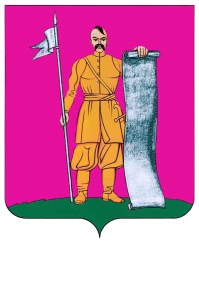 АДМИНИСТРАЦИЯ СТАРОЩЕРБИНОВСКОГО СЕЛЬСКОГО ПОСЕЛЕНИЯ ЩЕРБИНОВСКОГО РАЙОНАПОСТАНОВЛЕНИЕот 29.04.2020                                                                                                       № 269ст-ца СтарощербиновскаяО внесении изменений в постановлениеадминистрации Старощербиновского сельскогопоселения Щербиновского районаот 27 марта 2020 г. № 235 «О назначении публичных слушаний по проекту отчета об исполнении бюджета Старощербиновского сельского поселения Щербиновского районаза 2019 год»В целях обеспечения санитарно-эпидемиологического благополучия населения Старощербиновского сельского поселения Щербиновского района, в связи с распространением новой коронавирусной инфекции (COVID-19) и в соответствии с Указом Президента Российской Федерации от 28 апреля 2020 г.     № 294 «О продлении действия мер по обеспечению санитарно-эпидемиологического благополучия населения на территории Российской Федерации в связи с распространением новой коронавирусной инфекции (COVID-19); Федеральным законом от 06 октября 2003 г. № 131-ФЗ «Об общих принципах организации местного самоуправления в Российской Федерации»; решениями Совета Старощербиновского сельского поселения Щербиновского района от 02 июля 2018 г. № 2 «Об утверждении положения о бюджетном процессе в Старощербиновском сельском поселении Щербиновского района» (с изменениями от 15 марта 2019 г. № 3; от 20 марта 2020 г. № 3) и от 20 сентября 2019 г.  № 11 «Об определении Порядка организации и проведения публичных слушаний в Старощербиновском сельском поселении Щербиновского района», постановлением администрации Старощербиновского сельского поселения Щербиновского района от 29 апреля 2020 г. № 268 «О продлении действия мер по обеспечению санитарно-эпидемиологического благополучия населения Старощербиновского сельского поселения Щербиновского района в связи с распространением новой коронавирусной инфекции (COVID-19) и установлении в администрации Старощербиновского сельского поселения Щербиновского района и в подведомственных ей муниципальных учреждениях нерабочих дней с      6 по 8 мая 2020 г. включительно», руководствуясь Уставом Старощербиновского сельского поселения Щербиновского района п о с т а н о в л я е т:1. Внести в постановление администрации Старощербиновского сельского поселения Щербиновского района от 27 марта 2020 г. № 235 «О назначении публичных слушаний по проекту отчета об исполнении бюджета Старощербиновского сельского поселения Щербиновского района за 2019 год» изменения изложив пункт 3 постановления в следующей редакции:«3. Определить время, дату и место проведения публичных слушаний по проекту отчета об исполнении бюджета Старощербиновского сельского поселения Щербиновского района за 2019 год на 10 часов 00 минут 27 мая 2020 г., Краснодарский край, Щербиновский район, станица Старощербиновская улица Советов, дом 70, 1 этаж, помещение № 9.».2. Общему отделу администрации Старощербиновского сельского поселения Щербиновского района (Шилова И.А.) настоящее постановление:1) разместить в информационно-телекоммуникационной сети «Интернет» на официальном сайте администрации Старощербиновского сельского поселения Щербиновского района (http://starsсherb.ru) в меню сайта «Публичные слушанья», «2020 год»;2) официально опубликовать в периодическом печатном издании «Информационный бюллетень органов местного самоуправления Старощербиновского сельского поселения Щербиновского района».8. Контроль за выполнением настоящего постановления возложить на начальника финансово-экономического отдела администрации Старощербиновского сельского поселения Щербиновского района Калмыкову А.С..9. Постановление вступает в силу со дня его подписания.Глава Старощербиновского сельскогоПоселения Щербиновского района                                            В.Г. Подолянко